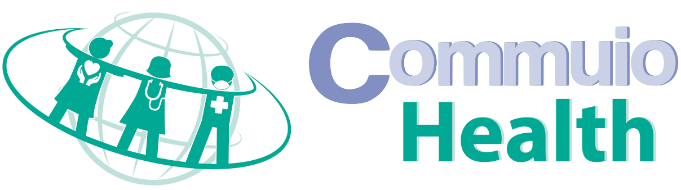 Fragebogen zur Anmeldung zum Berufssprachkurs Commuio HealthSteckbrief für Teilnehmer*innen aus Einrichtungen:  Liebe Pflegekräfte und Auszubildende, für Ihre Anmeldung bitten wir Sie, die folgenden 9 Fragen zu beantworten:Vorname und Nachname Woher kommen Sie? (Nationalität)  Seit wann sind Sie in Deutschland?Welches Sprachniveau für Deutsch haben Sie (A1/A2/B1/B2/C1/C2)? Für Pflegefachkräfte: Welchen Abschluss haben Sie? Für Pflegefachkräfte mit ausländischem Abschluss: 
Wurde Ihr Abschluss in Deutschland anerkannt?Für Auszubildende:
Wo machen Sie Ihre Ausbildung (Name der Schule)? In welchem Ausbildungsjahr sind Sie?Was möchten Sie mit der Teilnahme am Berufssprachkurs Commuio Health verbessern?  Wie viel Zeit möchten/können/müssen Sie pro Woche für Ihre berufliche Entwicklung investieren bzw. wie viel Zeit möchten Sie in der Woche lernen?  